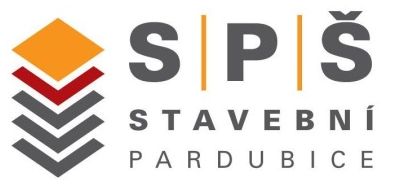 Střední průmyslová škola stavební PardubiceSokolovská 150, 533 54 Rybitvívyzývá v souladu s ustanoveními zákona č. 134/2016 Sb. o veřejných zakázkách k podání nabídky na výběr dodavatele na veřejnou zakázku malého rozsahu:Dodávka truhlářského dřevapro Střední průmyslovou školu stavební PardubiceČj. SPŠS/1110/2023Identifikační údaje zadavateleZákladní údaje o veřejné zakázce malého rozsahuPopis předmětu veřejné zakázky malého rozsahuCenová nabídka             Cenová nabídka bude uvedena v tabulkách uvedených v bodě specifikace            předmětu zakázky.Cena bude uvedena: jako cenová nabídka nejvýše přípustné ceny pro období Místo plnění: Sídlo dodavateleDoba plnění zakázky:Termín plnění od 1. 9. 2023 do 15. 9. 2023Způsob hodnocení nabídek: ekonomická výhodnost – nejnižší nabídková cena, aspekty odpovědného zadávání nebudou předmětem hodnocení, požadavky širšího společenského zájmu jsou součástí smluvních a obchodních podmínekhodnocení nabídek probíhá jako neveřejné.Požadavky na kvalifikační předpoklady uchazečů Výpis z obchodního rejstříku, pokud je v něm zapsán nebo kopie živnostenského listu. Originál k nahlédnutí předloží uchazeč na výzvu zadavatele. Podepsané čestné prohlášení (viz přílohy) Soutěžní lhůta: Soutěžní lhůta končí dnem 12. 6. 2023 v 10.00 hodinNabídky musí být doručeny nejpozději do 12. 6. 2023 do 10.00 hodin v uzavřené obálce na adresu školy: Střední průmyslová škola stavební Pardubice, Sokolovská 150, 533 54 Rybitví, sekretariát školy.Obálka musí být označena textem: Výběrové řízení – dodávka truhlářského dřeva. Způsob podávání nabídek: Nabídka se podává v písemné formě v českém jazyce v uzavřené obálce opatřené označením uchazeče a na čelní straně výrazně označené nápisem „ NEOTEVÍRAT – název Veřejná zakázka – dodávka truhlářského dřevaNabídka bude obsahovat „krycí list“, kde budou uvedeny údaje o firmě – název, právní forma,IČ, DIČ, statutární zástupce, kontakt na pracovníkapověřeného jednat ve věci veřejné zakázky malého rozsahu Příloha č. 1 „Zadávacích podmínek“.Všechny stránky nabídky budou číslovány vzestupně, celá nabídka bude sešita a opatřena podpisy uchazeče tak, aby bylo zabráněno neoprávněné manipulaci s nabídkou.Součástí nabídky bude Příloha č. 2 „Zadávacích podmínek“ Specifikace předmětu zakázky.Součástí nabídky bude podepsané Čestné prohlášení – Příloha č. 3 „Zadávacích podmínek“.Součástí nabídky bude podepsaný a doplněný návrh „Smlouvy“ – Příloha č. 4, Zadavatel si vyhrazuje právo: změnit, případně zrušit výběrové řízení na zakázku malého rozsahuinformovat o výběru uchazeče prostřednictvím elektronické poštyzadavatel neposkytne na dodávku zálohuzadavatel je informován o uveřejnění „Smlouvy“ v registru smluvdodávka bude fakturována v samostatných fakturách dle střediska dodánídodavatel se zavazuje u dodávaných výrobků dodat tzv. bezpečnostní list (stačí odkaz na web. Stránku).V Rybitví dne 29.5.2023                                                                   Mgr. Renata Petružálková                                                               ředitelka            Střední průmyslová škola stavební PardubiceVyvěšeno dne: 29.5.2023Sejmuto dne: 12.6.2023Příloha č. 1Krycí list veřejné zakázky malého rozsahuDodávka truhlářského dřevaPříloha č. 2Předpokládané požadavkyDodávka truhlářského dřevaPříloha č. 3 – k „Zadávacím podmínkám“ČESTNÉ PROHLÁŠENÍ uchazečeo veřejnou zakázku malého rozsahuDodávka truhlářského dřevaČestně prohlašuji, žefirma: se sídlem:zastoupená:splňuje základní kvalifikační předpoklady v rozsahu podle § 53 zákona č. 137/2006 Sb. o veřejných zakázkách, to znamená, že je dodavatel, který nebyl pravomocně odsouzen pro trestný čin spáchaný ve prospěch organizované zločinecké skupiny, trestný čin účasti na organizované zločinecké skupině, legalizace výnosů z trestné činnosti, podílnictví, přijímání úplatku, podplácení, nepřímého úplatkářství, podvodu, úvěrového podvodu, včetně případů, kdy jde o přípravu nebo pokus nebo účastenství na takovém trestném činu, nebo došlo k zahlazení odsouzení za spáchání takového trestného činu, jde-li o právnickou osobu, musí tento předpoklad splňovat statutární orgán nebo každý člen statutárního orgánu, je-li statutárním orgánem dodavatele či členem statutárního orgánu dodavatele právnická osoba, musí tento předpoklad splňovat statutární orgán nebo každý člen statutárního orgánu této právnické osoby, podává-li nabídku či žádost o účast zahraniční právnická osoba prostřednictvím své organizační složky, musí předpoklad podle tohoto písmene splňovat vedle uvedených osob rovněž vedoucí této organizační složky, tento základní kvalifikační předpoklad musí dodavatel splňovat jak ve vztahu k území České republiky, tak k zemi svého sídla, místa podnikání či bydliště,který nebyl pravomocně odsouzen pro trestný čin, jehož skutková podstata souvisí s předmětem podnikání dodavatele podle zvláštních právních předpisů nebo došlo k zahlazení odsouzení za spáchání takového trestného činu, jde-li o právnickou osobu, musí tuto podmínku splňovat statutární orgán nebo každý člen statutárního orgánu, a je-li statutárním orgánem dodavatele či členem statutárního orgánu dodavatele právnická osoba, musí tento předpoklad splňovat statutární orgán nebo každý člen statutárního orgánu této právnické osoby, podává-li nabídku či žádost o účast zahraniční právnická osoba prostřednictvím své organizační složky, musí předpoklad podle tohoto písmene splňovat vedle uvedených osob rovněž vedoucí této organizační složky, tento základní kvalifikační předpoklad musí dodavatel splňovat jak ve vztahu k území České republiky, tak k zemi svého sídla, místa podnikání či bydliště,který nenaplnil skutkovou podstatu jednání nekalé soutěže formou podplácení podle zvláštního právního předpisu 40),vůči jehož majetku neprobíhá insolvenční řízení, v němž bylo vydáno rozhodnutí o úpadku nebo insolvenční návrh nebyl zamítnut proto, že majetek nepostačuje k úhradě nákladů insolvenčního řízení, nebo nebyl konkurs zrušen proto, že majetek byl zcela nepostačující nebo zavedena nucená správa podle zvláštních právních předpisů,který není v likvidaci,který nemá v evidenci daní zachyceny daňové nedoplatky, a to jak v České republice, tak v zemi sídla, místa podnikání či bydliště dodavatele,který nemá nedoplatek na pojistném a na penále na veřejném zdravotním pojištění, a to jak v České republice, tak v zemi sídla, místa podnikání či bydliště dodavatele,který nemá nedoplatek na pojistném nebo penále na sociální zabezpečení a příspěvku na státní politiku zaměstnanosti, a to jak v České republice, tak v zemi sídla, místa podnikání či bydliště dodavatele, akterý nebyl v posledních 3 letech pravomocně disciplinárně potrestán, či mu nebylo pravomocně uloženo kárné opatření podle zvláštních právních předpisů, je-li podle § 54 písm. d) požadováno prokázání odborné způsobilosti podle zvláštních předpisů, pokud dodavatel vykonává tuto činnost prostřednictví odpovědného zástupce nebo jiné osoby odpovídající za činnost dodavatele, vztahuje se tento předpoklad na tyto osoby,který není veden v rejstříku osob se zákazem plnění veřejných zakázek,kterému nebyla v posledních 3 letech pravomocně uložena pokuta za umožnění výkonu nelegální práce podle zvláštního právního předpisu.V……………………………….Datum:………………………….                                                                       …………………………………………….                                                                               podpis statutárního zástupcePříloha č. 4 NÁVRH KUPNÍ SMLOUVY č. Níže uvedeného dne, měsíce a roku uzavírají smluvní strany: (dále jen „prodávající“)aStřední průmyslová škola stavební PardubiceSokolovská 150, 533 54 Rybitví,IČO: 00 191 191DIČ: CZ 00 191 191Zapsaná v OR u KS v Hradci Králové, oddíl Pr, vložka 1469.zastoupený ředitelkou Mgr. Renatou PetružálkovouOrganizací odběru je pověřen: Ing. Šárka Gregorovátel.: +  702 286 665                      e-mail: gregorova@spsstavebni.cz(dále jen „kupující“)	tuto kupní smlouvu (rámcovou):I.Předmět smlouvyTouto smlouvou smluvní strany rámcově sjednávají podmínky dodávek dřeva, které budou blíže určeny (druh, množství, termín dodávek) v samostatných objednávkách kupujícího, a to do 15.9.2023.Veškeré řezivo nebude uměle sušené a prismované. Bude naostro řezané.Prodávající umožní při nákupu možnost vlastního výběru.II.Cena a platební podmínkyKupní cena zboží bude určena v souladu s přílohou č. 1 – Nabídková cena, případně s platným ceníkem prodávajícího (v případě zboží, které nebylo předmětem výběrového řízení). Cenou se rozumí cena dřeva dle požadavků v bodě I. Případné změny jsou prodávajícím vždy hlášeny minimálně s měsíčním předstihem. Cena je rozepsaná v Příloze č. 1. Cenu za dodané zboží se kupující zavazuje převést na účet prodávajícího do 30 dnů od obdržení faktury vystavené prodávajícím. Prodávající je povinen vystavit fakturu za dodané zboží do 5 dnů od jeho dodání.V případě prodlení s úhradou faktury za dodané zboží, se kupující zavazuje uhradit prodávajícímu smluvní pokutu ve výši 0,05 % dlužné částky za každý den prodlení po marném uplynutí doby splatnosti faktury. Tím není dotčeno právo prodávajícího na náhradu škody. III.Místo dodání zbožíMísto plnění je adresa dodavatele. Dopravu si kupující zajišťuje sám.IV.Podmínky plnění předmětu smlouvyProdávající splní každý svůj jednotlivý závazek (objednávku) předáním dřeva kupujícímu spolu s řádným dodacím listem, a to do 10 pracovních dnů od následujícího dne po obdržení objednávky na email:  gregorova@spsstavebni.cz, popř. telefonicky na telefon číslo  702 286 665 nebo osobně.Kupující nabývá vlastnické právo k dodanému dřevu, jakmile je mu prodávajícím předáno.Nebezpečí škody na dodané dřevo přechází na kupujícího okamžikem převzetí zboží. VI.Závěrečná ustanoveníVe všech ostatních záležitostech neupravených touto smlouvou se vzájemný vztah obou smluvních stran řídí příslušnými ustanoveními zákona č. 89/2012 Sb., občanský zákoník.V případě sporu se smluvní strany pokusí jednat ve vzájemné shodě. Jestliže během takového jednání nebude shody dosaženo, každá ze smluvních stran má právo obrátit se na příslušný soud.Veškeré změny a doplňky k této smlouvě jsou možné po vzájemné dohodě obou smluvních stran, a to výhradně formou písemnou.Tato smlouva je závazná i pro právní nástupce obou smluvních stran.Obě smluvní strany potvrzují, že tato smlouva byla uzavřena svobodně a vážně, na základě projevené vůle obou smluvních stran, že souhlasí s jejím obsahem a že tato smlouva nebyla ujednána v tísni ani za jinak jednostranně nevýhodných podmínek.Smlouva se vyhotovuje ve dvou stejnopisech, z nichž každá smluvní strana obdrží po jednom, a obě vyhotovení mají stejnou platnost.Smluvní strany výslovně souhlasí s tím, aby tato Smlouva byla uvedena a zveřejněna v příslušných veřejných evidencích, jako povinnost plynoucí Klientovi podle platných právních předpisů. Tato smlouva podléhá uveřejnění podle zákona č.340/2015 o zvláštních podmínkách účinnosti některých smluv, uveřejňování těchto smluv a o registru smluv (zákon o registru smluv). Uveřejnění v registru smluv provede strana Klient a to do 3 Dnů od jejího uzavření. Tato strana bude uveřejnění neprodleně informovat druhou stranu, a to prostřednictvím emailu nebo telefonicky. Smluvní strany berou na vědomí, že nebude-li smlouva zveřejněna ani devadesátý den od jejího uzavření je následujícím dnem zrušena od počátku s účinky případného bezdůvodného obohacení. S účinností od 1. 7. 2017 platí, že smlouva nabývá účinnosti nejdříve dnem uveřejnění, nebude-li uveřejněna prostřednictvím registru smluv ani do tří měsíců ode dne, kdy byla uzavřena, platí, že je zrušena od počátku (ustanovení §6 a §7 zákona č. 340/2015 Sb. Smluvní strany prohlašují, že žádná část smlouvy nenaplňuje znaky obchodního tajemství podle § 504 zákona č. 89/2012 Sb., občanský zákoník. Smluvní strany souhlasí se zpracováním svých ve smlouvě uvedených osobních údajů na dobu neurčitou a osobní údaje poskytují dobrovolně. Dodavatel se řídí tou částí organizační směrnice odběratele (OS č. 7/2018) na zajištění ochrany osobních údajů (GDPR). Uzavírá-li Správce jakoukoli smlouvu (o poskytování služeb, o zajištění likvidace dokumentů, smlouvu o dílo, jinou nepojmenovanou smlouvu apod.), k jejímuž plnění je zapotřebí druhé smluvní straně poskytnout osobní údaje, Správce vždy a bezpodmínečně bude trvat na tom, aby ve smlouvě byla druhé smluvní straně uložena povinnost:ve smlouvě, která je základem závazkového vztahu začlenit text této Směrnice do přílohy,zpracovávat předávané osobní údaje pouze pro účely plnění smlouvy (vč. předání údajů do třetích zemí a mezinárodním organizacím),přijmout všechna bezpečnostní, technická, organizační a jiná opatření s přihlédnutím ke stavu techniky, povaze zpracování, rozsahu zpracování, kontextu zpracování a účelům zpracování k zabránění jakéhokoli narušení či zneužití předávaných osobních údajů, bez předchozího písemného souhlasu Správce nezapojit do zpracování žádné další osoby,zajistit, aby se osoby oprávněné zpracovávat osobní údaje u dodavatele (zaměstnanci) byly zavázány k mlčenlivosti nebo aby se na ně vztahovala zákonná povinnost mlčenlivosti,zajistit, že smluvní strana bude Správci bez zbytečného odkladu nápomocna při plnění povinností Správce, zejména povinnosti reagovat na žádosti o výkon práv subjektů údajů, povinnosti ohlašovat případy porušení zabezpečení osobních údajů dozorovému úřadu dle čl. 33 GDPR, povinnosti oznamovat případy porušení zabezpečení osobních údajů subjektu údajů dle čl. 34 GDPR, povinnosti posoudit vliv na ochranu osobních údajů dle čl. 35 GDPR a povinnosti provádět předchozí konzultace dle čl. 36 GDPR, a že za tímto účelem zajistí nebo přijme vhodná technická a organizační opatření, o kterých informuje Správce, po ukončení smlouvy řádně naložit se zpracovávanými osobními údaji, např. že všechny osobní údaje vymaže, nebo je bezpečně předá v kompletní podobě zpět Správci, příp. vymaže existující kopie apod., poskytnout Správci veškeré informace potřebné k doložení toho, že byly splněny povinnosti stanovené předpisy na ochranu osobních údajů,umožnit kontrolu, audit či inspekci prováděné Správcem nebo příslušným orgánem dle právních předpisů, a to za účelem kontroly dodržování povinností plynoucích ze smlouvy a předpisů na ochranu osobních údajů,poskytnout bez zbytečného odkladu nebo ve lhůtě, kterou určí Správce, součinnost potřebnou pro plnění zákonných povinností spojených s ochranou osobních údajů,osobním údajům zajistit odpovídající standard ochrany – zejm. důvěrnost a nedotknutelnost.  V                 dne                			        V Rybitví dne                                                                                              Mgr. Renata Petružálková……………………….	…………                              ……………………………………..                            za prodávajícího                                                                    za kupujícíhoPříloha č. 1: NabídkaNázevStřední průmyslová škola stavební PardubicePrávní formaPříspěvková organizaceSídloSokolovská 150, 533 54 RybitvíZapsánaV OR vedeném u Krajského soudu v Hradci Králové v oddílu Pr, vložce číslo 1469, pod spisovou značkou Pr 1469IČ00 191 191DIČCZ 00 191 191Bankovní spojení204 31 561/0100ZastoupenýMgr. Renatou Petružálkovou, ředitelkou školyID datové schránkyqkixfe8Ing. Šárka Gregorová, 702 286 665,gregorova@spsstavebni.czUmístěníwww.spsstavebni.cz, řádek – ikona pro veřejnost, výběrová a poptávková řízení (ve sloupci)Profil zadavateleXxxxxxxxxxxxNázev veřejné zakázkyDodávka truhlářského dřevaRežim veřejné zakázkyVeřejná zakázka malého rozsahuPředmět veřejné zakázkyDodávka truhlářského dřeva dle bližší specifikace.Specifikace předmětu zakázky:Veškeré řezivo není uměle sušené,není prismované, pouze naostro řezané,v truhlářské kvalitě.Řezivo je určeno pro výuku a zakázkovou činnost.Požadované dřeviny: smrk, borovicelistnaté – olše Prkna: tloušťka prken v mm – 32 mmFošny: tloušťka fošen v mm – 50 – 60 mmPři nákupu možnost vlastního výběru.Odpovědné veřejné zadávání:Oblast sociálně odpovědného zadáváníV oblasti environmentálně odpovědného zadáváníV oblasti inovacíZakázku mohou plnit malé a střední podniky (případně se na plnění podílet jako poddodavatelé)XxxxxxxXxxxxxxZpůsob podání veřejné zakázkyPísemně – v zalepené obálcePředpokládaná hodnota zakázky bez DPH a včetně náhradního plněníKč 120 000,00 KčZáruční dobaXxxxxxxxxxxxxxxxxxxDruh výrobkuPopisPoptávkaCena v Kč bez DPHDPHDPHCena v KčPředpokládanéJednotkováSazbav Kčjednotkovámnožství/m3(1m3)celkemSmrk- prkna 32jakost A/B3Smrk fošny 50jakost A/B6Borovice fošny 50jakost A/B1Olše fošny 50jakost A/B4Dodavatel – název firmy, právní forma, sídlo:IČ:DIČ:Statutární zástupce:Kontakt na statutárního zástupce:Kontaktní osoba:E-mail:Telefon:Datové schránky:Cena celkem za předpokládané množství v Kč bez DPHCena celkem předpokládané množství v Kč vč. DPH:Doba plnění: od Záruční doba: Podpis statutárního zástupce:Druh výrobkuPopisPoptávkaCena v Kč bez DPHDPHDPHCena v KčPředpokládanéJednotkováSazbav Kčjednotkovámnožství/m3(1m3)celkemSmrk- prkna 32jakost A/B3Smrk fošny 50jakost A/B6Borovice fošny 50jakost A/B1Olše fošny 50jakost A/B4Druh výrobkuPopisPoptávkaCena v Kč bez DPHDPHDPHCena v KčPředpokládanéJednotkováSazbav Kčjednotkovámnožství/m3(1m3)celkem